МЕЖДУНАРОДНАЯ КОНФЕРЕНЦИЯ«Современные технологии и оборудование – составляющие успеха в деревообработке, производстве дверей и мебели»4 июля 2017, Кострома ТПП Костромской области, (ул. Комсомольская 24)  ПРОГРАММА  .  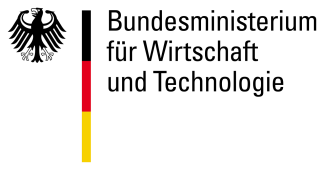 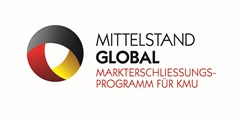 14:00  Приветственное слово Алексей Смирнов, Зам. Губернатора Костромской области  Томас Хубер, Посольство Германии в Москве  Валентин Орлов, президент ТПП Костромской обл. 14:15 Презентация программы Федерального министерства Германии по установлению экономических отношений Ханнес Фарлок, Российско-Германская ВТП   14:20Презентации немецких участников. Часть 1 Baljer & Zembrod GmbH & Co. KG  Подъемная техника для лесозаготовки AERO-LIFT Vakuumtechnik GmbH  Зажимное вакуумное оборудование Homag Group  Оборудование и технологии для деревообрабатывающей промышленности  Michael Weinig AG  Оборудование для обработки древесины  EuroTech Vertriebs GmbH  Вакуумные технологии для деревообработки CPH Deutschland Chemie Produktions- und Handels- GmbH Клеи и ферменты для деревообрабатывающей промышленности и производства мебели   Модератор: Сергей Быков, Российско-Германская ВТП   15:10 Кофе-пауза 15:25 Презентации немецких участников. Часть 2 Chandler GmbH Транспортная логистика для деревообрабатывающей промышленности Schuko H. Schulte-Südhoff GmbH  Системы аспирации и очистки воздуха  Hach Lange GmbH  Технологии очистки воды для деревообрабатывающих производств Hartmann Handelsgesellschaft mbH (GK Lovel) Поставка оборудования и комплектующих для деревообработки Eltorex e.K. Export & Import  Оптовая торговля деревом для производства паллет, пеллет и древесных брикетов в Германии Maicom Systems Поставки оборудования и логистические услуги LENWAY Import Export Закупки пиломатериалов и экспорт в Германию Модератор: Сергей Быков, Российско-Германская ВТП   16:15 Заключительная дискуссия и подведение итогов 16:30 Индивидуальные встречи в формате B2B немецких и российских компаний (согласно индивидуальным планам)  18:00  Конец мероприятия  